DEPARTMENT OF BUSINESS ADMINISTRATIVE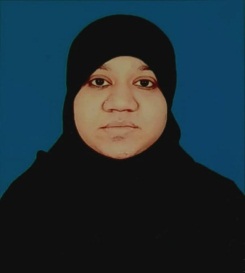     PERSONAL PROFILESCHOLISTIC PROFILETEACHING EXPERIENCEONLINE BOOK PUBLICATIONProgramme Participations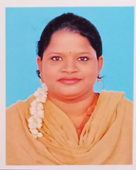 PERSONAL PROFILESCHOLISTIC PROFILETEACHING EXPERIENCEJOURNAL PUBLICATIONSONLINE BOOK PUBLICATIONPROGRAMME PARTICIPATIONS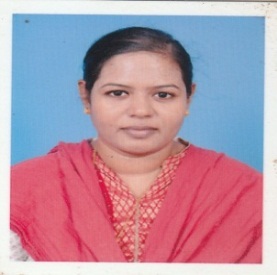      PERSONAL PROFILESCHOLISTIC PROFILEDISSERTATION AND THESISTEACHING EXPERIENCEPAPER PRESENTATIONJOURNAL PUBLICATIONSPROGRAMME PARTICIPATIONSRESOURCE PERSONPERSONAL PROFILE		 		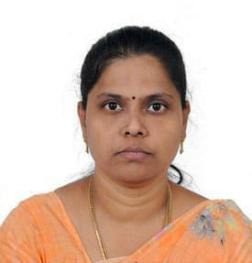 SCHOLISTIC PROFILEDISSERTATION AND THESISTEACHING EXPERIENCEJOURNAL PUBLICATIONS              ONLINE BOOK PUBLICATIONPROGRAMME PARTICIPATIONSPAPER PRESENTATIONSl. No.Name of the StaffDesignation1Mrs.M.N.Salma Farheen, M.B.A.,HOD & Assistant Professor2Mrs.M.Siriya, M.B.A.,Assistant Professor3Dr.V.Nivethitha, Ph.D.,Assistant Professor4Mrs.B.Sindhu, M.B.A., M.PHILAssistant Professor5Ms.S. Kaviya Priya, M.B.A.,Assistant ProfessorNameM.N.SALMA FARHEENDesignationHOD / ASSISTANT PROFESSORFather’s nameM. NAZEER AHMEDDate of Birth14-11-1989Address for CommunicationOfficeMMES WOMEN’S ARTS AND SCIENCE COLLEGEHAKEEM NAGAR, MELVISHARAM.RANIPET DIST. 632509Email id.mnsalmafarheen@gmail.comEducationalQualificationInstitution / UniversityYear ofpassingMaster of Business AdministrationMadras University2013Bachelor of Business AdministrationM.M.E.S. Women’s Arts and Science College         2011S.No.INSTITUTIONFromToNo. of Years1.MMES WOMENS ARTS AND SCIENCE COLLEGE23.06.2014TILL NOW9 yearsS.No.Title PublicationYear & ISBN1.Human Resource ManagementSaliha PublicationsFebruary 14, 2023 &978-93-91387-15-0S.No.CollegeProgrammeYear1Joseph Arts and Science college, ThiruvannamalaiNational conference –Paper-“Pattern of study habits and skill among Undergraduate students “15-03-2019&16-03-20192MMES Women’s Arts And Science CollegeFDP on Introduction to International Journal Publication31-01-20203MMES Women’s Arts And Science CollegeInternational conference –Paper “A study on Stress causes and management among the employees”18-02-2022&19-02-20224MMES Women’s Arts And Science CollegeIQAC Organised the One day state level workshop on “Intellectual property Rights and Innovation”09-04-20225G.Venkataswamy Naidu College,KovilpattiOne day National Level online Workshop on “Implementation of(outcome based education) OBE in Commerce Education”27-08-20226ICT AcademyOnline FDP”Sales force Faculty Orientation”03-11-20227KG college of Arts and Science and Poineer college of Arts and Science Six days State level FDP on “Digitalization in Accounting and Finance”08-11-2022To14-11-20228Muthaymmal College of Arts and Science in association with NAAC.Two Days National level Virtual Seminar on “The Necessity of NAAC in Non-Accredited Institutions to Promote Holistic Development of Quality Education”17-11-2022To18-11-20229ICT AcademyThree Days State level FDP on “Creative Thinking” 21-12-2022To23-12-202210NSE Academy and Tamil Nadu Skill Development Corporation, Government of Tamil Nadu, Training through NAAN MUDHALVAN program held at Thiruvalluvar University, Serkadu.Five Days state level FDP on “Insurance and Income Tax & GST” 30-01-2023 To 3-02-2023NameM.SIRIYADesignationASSISTANT PROFESSORFather’s nameK.MANOHARANDate of Birth22-12-1993Address for CommunicationOfficeMMES WOMEN’S ARTS AND SCIENCE COLLEGEHAKEEM NAGARMELVISHARAMPIN 632509Email id.siriyamanoharan@gmail.comEducationalQualificationInstitution / UniversityYear ofpassingMaster of Business AdministrationC.ABDUL HAKEEM COLLEGE OF ENGINEERING AND TECHNOLOGY2016Bachelor of Business AdministrationMMES WOMENS ARTS AND SCIENCE COLLEGE2014Honours Diploma in Computer Application(HDCA)CSC COMPUTER SOFTWARE COLLEGE2012S.No.INSTITUTIONFromNo. of Years1.MMES WOMEN’S ARTS AND SCIENCE COLLEGE23.08.20211 year 10 months2.ARCOT SRI MAHALAKSHMI WOMEN’S INSTITUTE OF MANAGEMENT AND COMPUTER APPLICATIONS16.09.201913.04.20213.MMES WOMEN’S ARTS AND SCIENCE COLLEGE10.07.201731.12.2017S.No.Title Journal DetailsYear1Comprehensive Discussion on Human Resource Management and Online Behavioral AdvertisingJournal of The Maharaja Sayajirao University of Baroda2022S.No.Title PublicationYear & ISBN1Fundamental Concepts of CRMSaliha PublicationsJanuary 5, 2023 &978-93-94198-10-4S.No.CollegeProgrammeDate1MMES Women’s Arts And Science CollegeFDP on Introduction to International Journal Publication31-01-20202MMES Womens Arts And Science CollegeIQAC Organised the One day state level workshop on “Intellectual property Rights and Innovation”09-04-20223G.Venkataswamy Naidu College,KovilpattiOne day National Level online Workshop on “Implementation of(outcome based education) OBE in Commerce Education”27-08-20224Hindusthan Institute of Technology, Coimbatore Two day FDP on “Design Thinking to turn challenges into opportunities27-10-2022&28-10-20225KG college of Arts and Science and Poineer college of Arts and Science Six days State level FDP on “Digitalization in Accounting and Finance”08-11-2022To14-11-20226Skill NationMaster class on “Advanced Excel Formulas”13-11-2022NameDr.V.NIVETHITHADesignationASSISTANT PROFESSORFather’s nameA.VICTORDate of Birth09-02-1990Address for CommunicationOfficeMMES WOMEN’S ARTS AND SCIENCE COLLEGEHAKEEM NAGAR, MELVISHARAM.RANIPET DIST. 632509Email id.nivedhavictor@gmail.comEducationalQualificationInstitution / UniversityYear ofpassingDoctoral Degree(Marketing)Auxilium College (Autonomous), Vellore2022M. Phil( Marketing)DKM College, Vellore          2016MBA(HR & Finance)Arcot Sri Mahalakshmi Women’s Institute of Management and Computer Application, Villapakkam          2013B.ComAuxilium college (Autonomous), Vellore2010COURSE                       TITLEINSTITUTIONYEARPh.D.A Study on the Impact of Consumer Buying Behavior and Brand Equity onConsumer Durable and Non-Durable Products with Special Reference to Vellore District.Auxilium College (Autonomous), Vellore2022M.Phil.A Study on Consumer’s Attitudes and Awareness Towards Organic Food Products.DKM College, Vellore2016S.No.INSTITUTIONFromToNo. of Years1.M.M.E.S. Women’s Arts and Science College09-08-2021Till now1 year 10 monthsSl. No.Title of the PaperProgram TopicOrganized byDate1.A Study on Consumers Attitudes and Awareness towards Organic Food ProductsEmerging Challenges of Green Business in Environment SustainabilityDepartment of Commerce, Auxilium College, Vellore.February 4,2023S.No.Title Journal DetailsYear1A study on knowledge management with the employees SIPCOT &SIDCO phase II entrepreneur finished leather effluent treatment company (P)ltd”International Journal for Research in Applied Sceience &amp; Engineering Technology of ISSN : 2321- 9653,Volume 4, Issue XII in December 2016.20162“A study on the brand preference of smart phones among customers at Vellore District.Research review International journal of Multidisciplinary, pg.no: 129 to133, ISSN: 2455-3085.20183The impact of digital technology on brand preference of mobilephones –A study in vellore district.Studies in Indian place names with ISSN no: 2394- 3114,Volume-40, Issue- 18, Page no. 1714 to 1720. This paper presented in the International Seminar on “Opportunities and Challenges of Digital Marketing and Cashless Transactions” held at Voorhees College,Vellore on 21st February, 2020.20204A Study Consumer behaviour towards durable and non-durable goods,Vellore District,International Journal of research and analytical reviews (IJRAR) E-ISSN: 2348- 1269, P-ISSN: 2349-5138, Volume- 7, Issue- 1, Page no. 93 to 99.20205A Study on the role of media on online marketing,International Journal of research and analytical reviews (IJRAR) E-ISSN: 2348-1269, P-ISSN: 2349-5138, Volume-7, Issue- 1, Page no. 727 to 734.2020S.NoCollegeProgrammeDate1Hindusthan Institute of Technology, Coimbatore Two day FDP on “Design Thinking to turn challenges into opportunities27-10-2022&28-10-20222KG college of Arts and Science and Poineer college of Arts and Science Six days State level FDP on “Digitalization in Accounting and Finance”08-11-2022 To14-11-20223MMES Womens Arts And Science CollegeIQAC Organised the One day state level workshop on “Intellectual property Rights and Innovation”09-04-20224G.Venkataswamy Naidu College,KovilpattiOne day National Level online Workshop on “Implementation of(outcome based education) OBE in Commerce Education”27-08-2022S.No.TopicOrganized byDate1.How to Prepare a Research project and basics of SPSSDepartment of Commerce (Computer Applications), M.M.E.S. Women’s Arts and Science College.November 9, 2022NameB.SINDHUDesignationASSISTANT PROFESSORFather’s nameG.BABUDate of Birth23.05.1986Address for CommunicationOfficeMMES WOMEN’S ARTS AND SCIENCE COLLEGEHAKEEM NAGAR, MELVISHARAM.RANIPET DIST. 632509Email id.Sindhugopi.in@gmail.comEducationalQualificationInstitution / UniversityYear ofpassingM.PHILPRIST UNIVERSITY2010MBAPRIYADARSHINI ENGINEERING COLLEGE     2008BBAKMG ARTS AND SCIENCE COLLEGE    2006HDCACSC COMPUTER Education        2005PGDCAINDIA COMPUTER TECHONOLGY         2004DIPLOMA IN YOGAGURUPATHANJALI YOGA CENTRE         2018COURSE                       TITLEINSTITUTIONYEARM.Phil.A STUDY ON EMPLOYEE ENGAGEMENT FOR ORGANIZATIONAL EXCELLENCE PRIVATE COMPANIES AT VELLORE DISTRICT2009S.No.INSTITUTIONFromToNo. of Years1.MMES WOMEN’S ARTS AND SCIENCE COLLEGEOCT 2021TILL NOW1 YEAR6 MONTHS2.PRIYADARSHINI ENGINEERING COLLEGEAUG 2008NOV 20102 YEAR & 2 MONTHSS.No.Title Journal DetailsYear1BACKGROUND FOR ADVANCED SALES PLANNING AND MANAGEMENTJournal of The Maharaja sayajirao, University of Baroda.2022S.No.Title PublicationYear & ISBN1Fundamental Concepts of CRMSaliha PublicationsJanuary 5, 2023 &978-93-94198-10-4S.No.CollegeProgrammeDate1MMES Womens Arts And Science CollegeIQAC Organised the One day state level workshop on “Intellectual property Rights and Innovation”09-04-20222G.Venkataswamy Naidu College,KovilpattiOne day National Level online Workshop on “Implementation of(outcome based education) OBE in Commerce Education”27-08-20223Hindusthan Institute of Technology, Coimbatore Two day FDP on “Design Thinking to turn challenges into opportunities27-10-2022&28-10-20224KG college of Arts and Science and Poineer college of Arts and Science Six days State level FDP on “Digitalization in Accounting and Finance”08-11-2022To14-11-2022Sl. No.Title of the PaperProgram TopicOrganized byDate1.A Study on Electronic Waste Management of Household Consumers.Emerging Challenges of Green Business in Environment SustainabilityDepartment of Commerce, Auxilium College, Vellore.February 4,2023